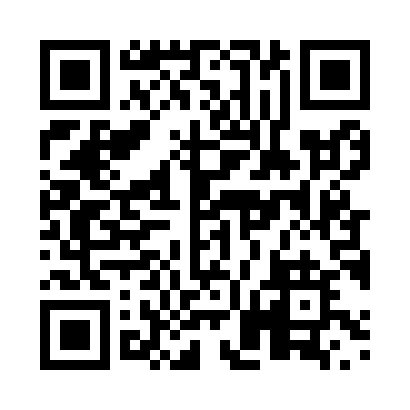 Prayer times for Robbtown, Ontario, CanadaMon 1 Jul 2024 - Wed 31 Jul 2024High Latitude Method: Angle Based RulePrayer Calculation Method: Islamic Society of North AmericaAsar Calculation Method: HanafiPrayer times provided by https://www.salahtimes.comDateDayFajrSunriseDhuhrAsrMaghribIsha1Mon3:535:441:276:479:0911:002Tue3:545:451:276:479:0911:003Wed3:555:451:276:479:0910:594Thu3:565:461:276:479:0910:585Fri3:575:461:276:479:0810:586Sat3:585:471:286:469:0810:577Sun3:595:481:286:469:0810:568Mon4:005:491:286:469:0710:559Tue4:015:491:286:469:0710:5410Wed4:025:501:286:469:0610:5411Thu4:045:511:286:469:0610:5312Fri4:055:521:286:459:0510:5113Sat4:065:531:296:459:0410:5014Sun4:085:531:296:459:0410:4915Mon4:095:541:296:449:0310:4816Tue4:105:551:296:449:0210:4717Wed4:125:561:296:449:0110:4618Thu4:135:571:296:439:0110:4419Fri4:155:581:296:439:0010:4320Sat4:165:591:296:428:5910:4221Sun4:186:001:296:428:5810:4022Mon4:196:011:296:418:5710:3923Tue4:216:021:296:418:5610:3724Wed4:226:031:296:408:5510:3625Thu4:246:041:296:408:5410:3426Fri4:256:051:296:398:5310:3227Sat4:276:061:296:388:5210:3128Sun4:286:071:296:388:5110:2929Mon4:306:081:296:378:5010:2830Tue4:326:091:296:368:4810:2631Wed4:336:101:296:368:4710:24